Nombres y Apellidos: _________________________________________________________Sexo: ____ Numero de identidad: ______________________ Nacionalidad: ______________Graduado de: _____________________________________________________ Año: _______Institución: ___________________________________________________________________ Calle y Número: _______________________________________________________________ Ciudad: ___________________ Código Postal: ________________País: _________________ Teléfono: __________________Domicilio Particular. Calle y Número: ______________________________________________________________Ciudad: _________________ Código Postal: ______________ País: ____________________Teléfono: ____________ Móvil: __________________ Email: __________________________ Sección de la SCF a la que se desea incorporar (puede marcar más de una)____ Agrofísica; ____ Biofísica y Física Médica; ____ Enseñanza de la Física; ____ Física de la Materia Condensada; ____ Física de la Tierra y el Espacio; ____ Física Nuclear, Atómica y Molecular; ____ Física Teórica; ____ Instrumentación y Metrología; ____ Óptica y Espectroscopía; ____ Protección Radiológica; ____ Físicos Jóvenes (estudiantes de posgrado)Firma del solicitante ________________________ 	Fecha: ___________________________-------------------------------------------------------------------------------------------------------------------------------Para uso de la directivaPresentado en la Directiva en fecha: ______________________Presidente SCF___________________ 	Vicepresidente Organización ___________________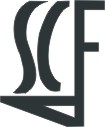 Sociedad Cubana de FísicaSolicitud de ingreso